May They Rest In Peace: (recently deceased): Bill Rogerson, James Anderson, Lesley McIntosh, Beverley Seaman.Anniversaries:  Margot Brewis.Prayer List: Leigh Seaman. If you are unable to attend on date you are rostered on, please arrange a replacement. THE GOULBURN MISSION  [Mission Established 2012]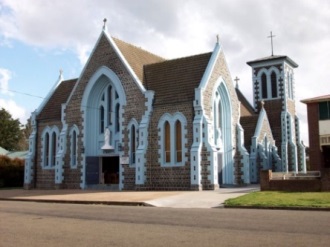 St Mary’s ParishCrookwell      [Parish Established 1882]The Epiphany of the Lord- Yr B/2           7th January 2018Entrance Antiphon Behold, the Lord, the Mighty One, has come; and kingship is in his grasp, and power and dominionResponsorial Psalm: (R.) Lord, every nation on earth will adore you. Right	O God, give your judgement to the king, to a king’s son your justice, that he may judge your people in justice and your poor in right judgement. Left	In his days justice shall flourish and peace till the moon fails. He shall rule from sea to sea, from the Great River to earth’s bounds. Right	The kings of Tarshish and the sea coasts shall pay him tribute. The kings of Sheba and Seba shall bring him gifts. Before him all kings shall fall prostrate, all nations shall serve him. Left	For he shall save the poor when they cry and the needy who are helpless. He will have pity on the weak and save the lives of the poor. (R.)Readings: 1/ Is 60:1-6; 2/ Eph 3:2-3, 5-6; Gospel: Mt 2:1-12.Gospel Acclamation: Alleluia, alleluia! We have seen his star in the East; and have come to adore the Lord. Alleluia! Communion Antiphon:We have seen his star in the East, and have come with gifts to adore the LordChristmas Season Vocations PrayerGod our Father sent Jesus into the world to show us how to live with respect for each other and for the natural world.                           Give us all the courage to follow your Son more closely;                                       to build up his Church so that by using our individual we truly become the Body of Christ in our communities.                                   May we see people we never look at,                                                      and needs we never knew about.                                                                         May we do the good deeds that we never think of doing.                           We make this prayer through Christ our Lord. Amen.Prayer of Commissioning: may this communion with Jesus, the abiding sign of God’s love for us, be a comfort and support for all our sick and housebound brothers and sisters. May the peace of Christmas go with you.Thank YousMany thanks to all those who so kindly helped with the preparation of the Church for Christmas and to those who assisted at Mass.Also thank you to the very kind ladies who helped with the setting up for Fr Assin’s farewell morning tea, and to those who brought food along to share.St Vincent de PaulColumban Calendars are available at the Church Piety Stall and the shop @ $9.00 each. Used Stamp CollectionFunds raised from the sale of used stamps has raised approximately $58,000. What a wonderful and simple way to help the needy. Many thanks to all those who have so kindly collected stamps for this effort.Keep on saving all the used stamps you can, for this ongoing campaign. All donations are gratefully received.St Mary’s Social GroupThe next social gathering will take place on Wednesday 10th January 2018 at the Services Club Coffee shop beginning at 10.30am. Please note the change of venue. All welcome. ROSTERS9.00amAcolytes7 JanuaryBryan14 January GarryReaders7 JanuaryHelen McCormack14 JanuaryAnne ClearyOffertory7 JanuarySue Reedy & Pam Chudleigh14 JanuaryLeona Evans familyAltar Servers7 JanuaryEliza & Chloe Kemp14 JanuaryTiarna & Taleisha BillCleaners: 7 JanuaryGroup 3 –Therese McDonald, Anne Cleary, Sarah Lowe.14 JanuaryGroup 4 – Dorothy Kennedy, Bryan Kennedy, Marie Cosgrove, Margaret Fahey, Debbie Marinovic, Pam Chudleigh and Karen O’Keefe, Rita Clements.Counters7 JanuaryGroup 1 – Austin & Shirley Cummins & Shirley Kemp.14 JanuaryRay Cummins, Viv Storrier, Barbara Steain.